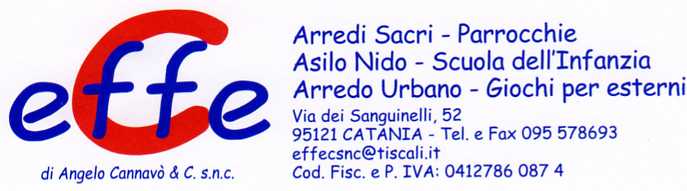 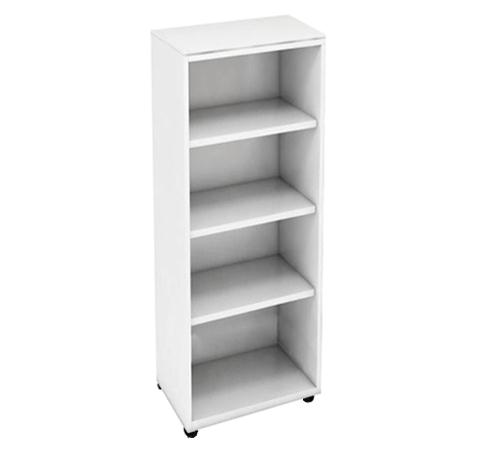 Descrizione:Armadio a giorno con 3/4 ripiani, disponibile in duediverse profondità. Struttura in legno nobilitatospessore 18 mm, con bordatura in ABS.Rifinito inoltre posteriormente per l'utilizzo comeparete divisoria,poggia su piedini livellatori.Dimensioni: 45 (L) x 44/35 (p) x 158,5 (h) cmColori Disponibili:Struttura in nobilitato disponibile nei colori = Alluminio/ Grigio chiaroSi consiglia di completare le composizioni con topsuperiore (21900)Gli armadi prof. 35 cm sono disponibili solo construttura Alluminio e vanno fissati a parete per evitarerovesciamenti.
Categoria: Armadi per ufficioCodice: RA01078